	  	ПРОЕКТ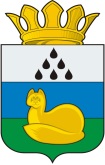 ДУМА КРАСНОЯРСКОГО  СЕЛЬСКОГО ПОСЕЛЕНИЯР Е Ш Е Н И Е___________2015  г.                         с. Красный Яр                                                    №  	                                   	          	О внесении изменений в решение Думы Красноярского  сельского поселения от 28.11.2013 № 72 «Об утверждении Положения о бюджетном процессе в Красноярского сельском поселении»В соответствии с Бюджетным кодексом Российской Федерации, Федеральным законом от 06.10.2003 № 131-ФЗ «Об общих принципах организации  местного самоуправления в Российской Федерации», Уставом Красноярского  сельского поселения Уватского муниципального района Тюменской области Дума Красноярского сельского поселения РЕШИЛА: 1.Внести в решение Думы Красноярского сельского поселения от 28.11.2013 № 72 «Об утверждении Положения о бюджетном процессе в Красноярском сельском поселении» (далее по тексту – Решение) (в редакции решений Думы Красноярского  сельского поселения от 20.05.2014 № 83, 09.07.2015 № 120) следующие изменения:а) пункт 6.1. приложения к Решению изложить в следующей редакции: «6.1.	Глава Красноярского сельского поселения до 15 ноября текущего года вносит   проект решения о местном бюджете на очередной  финансовый год и плановый период  на рассмотрение в  Думу Красноярского сельского поселения.»;б) пункт 8.1. приложения к Решению изложить в следующей редакции:«8.1. Проект решения  о внесении изменений в решение о местном бюджете вносится в Думу Красноярского сельского поселения Главой Красноярского  сельского поселения.».2.  Настоящее решение подлежит обнародованию путём  размещения на информационных стендах в местах, установленных администрацией Красноярского сельского поселения.3.  Настоящее решение вступает в силу со дня его обнародования и распространяет свое действие на правоотношения, возникшие с 09.10.2015.  4. Контроль за исполнением настоящего решения возложить на постоянную комиссию Думы Красноярского сельского поселения по бюджетным и имущественным отношениям.Глава сельского поселения                                                                    Коряков В.А.